EXHIBITION STEWARDS 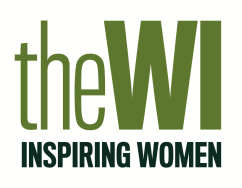 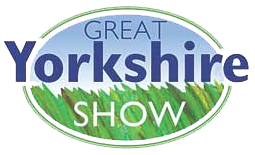 ONE FORM PER MEMBERGreat Yorkshire Show – July 12th – July 15th 2022 This year we are giving you the members the opportunity to apply to be considered for being an Exhibition Steward. This basically is standing and walking for two 2½ hr sessions in the Exhibition area, engaging with the public and chatting with them about the displays and competition entries, the WI in general or you could be selling raffle tickets for part of your shift.The sessions are 8.30am - 11.00am & 1.00pm - 3.00pm OR 11.00am - 1.00pm & 3.00pm - 5.30pmStewards are requested to arrive early for drinks and place lunch orders as there are no refreshment breaks to be taken during the shift.Show tickets and all refreshments will be provided.Please complete the form below, ensuring you enclose a large SAE for your tickets and return the form to Alma House, Low St Agnesgate, Ripon, HG4 1NG before Friday 17th June 2022.Information and tickets will be sent out during the week beginning 27th June 2022.Please use one form per member (photocopy as required also available to be downloaded from the NYWFWI website at “LATEST NEWS”)WI:	Name:	Phone:	Email:	Please return by Friday 17th June 2022 to: NYWFWI, Alma House, Low St Agnesgate, Ripon, HG4 1NG(Tickets will be sent out during the week beginning 27th June 2022)Please turn over the form for important informationJUST AS IMPORTANT –WE ALSO NEED HELP TO PREPARE AND CLEAR THE WI PAVILION PLEASE: The Thank You Party Will Be Held On Friday 22nd July At Alma House. Book Your Place At The Show8.30am - 11.00am & 1.00pm - 3.00pm11.00am - 1.00pm & 3.00pm - 5.30pmPlease tick which shift and day/days you are able to doTUESDAYWEDNESDAYTHURSDAYFRIDAYTuesday 5th July 2022: 10am – 3pm	cleaningFriday 8th July 2022: 9.00am - 1.00pmSetting upMonday 11th July 2022: 10am – 2pmFood prepMonday 18th July 2022 9.00am – 1.00pmClearing/cleaning